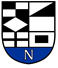 NERINGOS SAVIVALDYBĖS ADMINISTRACIJOS DIREKTORIUSĮSAKYMASDĖL NERINGOS SAVIVALDYBĖS BIUDŽETO LĖŠOMIS FINANSUOJAMŲ PROGRAMŲ IR SRIČIŲ  PROJEKTŲ VERTINIMO KRITERIJŲ BALŲ APRAŠO PATVIRTINIMO2022 m. lapkričio  11  d. Nr. V13-697NeringaVadovaudamasis Lietuvos Respublikos vietos savivaldos įstatymo 29 straipsnio 8 dalies 2 ir 4 punktais,  Kultūros bei meno projektų finansavimo Neringos savivaldybės biudžeto lėšomis tvarkos aprašo, patvirtinto Neringos savivaldybės tarybos 2018 m. rugpjūčio 30 d. sprendimo Nr.T1-100  „Dėl Kultūros bei meno projektų finansavimo Neringos savivaldybės biudžeto lėšomis tvarkos nustatymo“ (2022 m. birželio 30 d. sprendimo Nr. T1-110 redakcija), 42 punktu,tvirtinu Neringos savivaldybės biudžeto lėšomis finansuojamų programų ir sričių projektų vertinimo kriterijų  balų aprašą 2023 metams (pridedama). Administracijos direktorius                    	                                                                    Egidijus ŠakalysDiana Liutkutė2022-11-PATVIRTINTANeringos savivaldybės administracijosdirektoriaus 2022 m. lapkričio 11 d.įsakymu Nr. V13-697NERINGOS SAVIVALDYBĖS BIUDŽETO LĖŠOMIS FINANSUOJAMŲ PROGRAMŲ IR SRIČIŲ PROJEKTŲ VERTINIMO KRITERIJŲ BALŲ APRAŠASNeringos savivaldybės biudžeto lėšomis finansuojamų programų ir sričių projektų vertinimo kriterijų aprašas (toliau – aprašas) parengtas siekiant detalizuoti projektų vertinimui skirtus kriterijus.  Apraše pateikiami vertinimo kriterijai, vertinimo kriterijaus rodikliai, kiekvienam rodikliui galimi skirti balai bei orientaciniai klausimai vertinimą atliekantiems ekspertams. Ekspertas, remdamasis savo patirtimi ir kompetencija, vertinimo kriterijaus rodikliais, orientaciniais klausimais ir kt., įvertina kiekvieną vertinimo kriterijų suminiu principu, t. y. rašant galutinį vertinimo kriterijui skiriamą balą susumuojami balai, skirti atskiriems vertinimo kriterijaus rodikliams. Maksimaliai gali būti skirta 100 balų. Kiekvienam vertinimo kriterijaus rodikliui galimi skirti balai: 1 – visiškai neatitinka vertinimo kriterijaus rodiklio (arba negali būti įvertinta dėl trūkstamos arba neišsamios informacijos), 2 – vertinimo kriterijaus rodiklį atitinka mažiau nei vidutiniškai, 3 – vidutiniškai atitinka vertinimo kriterijaus rodiklį, 4 – vertinimo kriterijaus rodiklį atitinka daugiau nei vidutiniškai, 5 – visiškai atitinka vertinimo kriterijaus rodiklį. Neringos savivaldybės biudžeto lėšomis finansuojamų programų „Kultūros sostinės metais inicijuotų kultūros ir meno projektų tęstinumo užtikrinimas“, „Neringoje rengiami meno renginiai“  projektų vertinimo kriterijai ir jų balų aprašai:Neringos savivaldybės biudžeto lėšomis finansuojamų sričių „Bendruomeniškumą skatinantys projektai“, „Kultūros bendruomenės gebėjimų bei kompetencijų tobulinimas“,  „Menininkų rezidencijos“ projektų vertinimo kriterijai ir jų balų aprašai:  __________________________________Vertinimo kriterijus  (maksimalus balų skaičius)Vertinimo kriterijaus rodikliaiKriterijaus rodikliobalai(0-5 balai)Orientaciniai klausimai vertinimą atliekantiems ekspertams Vertinimo kriterijui skiriamas balasProjekto meninė vertė, inovatyvumas ir aktualumas (0–20 balų)Projekto kultūrinės ir (ar) meninės veiklos kokybė yra aukšta.Ar projektas išsiskiria aukšta meninės ir (ar) kultūrinės veiklos kokybe?Projekto meninė vertė, inovatyvumas ir aktualumas (0–20 balų)Numatyti profesionalūs kultūros ir (ar) meno veiklų dalyviai, ar kitų sričių atitinkamas kvalifikacijas turintys specialistai, pridėtas jų sąrašas bei apibrėžtos konkrečios jų funkcijos projekte. Ar projekte dalyvauja kultūros profesionalai, ar jie konkrečiai įvardinti, ar aiškios jų funkcijos?Projekto meninė vertė, inovatyvumas ir aktualumas (0–20 balų)Projekto idėja yra originali ir (ar) inovatyvi, atliepia aktualias temas bei problemas, aiškiai pagrįsta ir argumentuota.Ar projekto idėja pristatyta išsamiai, aiškiai?Ar ji originali ir (ar) inovatyvi, atliepia aktualias temas ir problemas? Projekto meninė vertė, inovatyvumas ir aktualumas (0–20 balų)Pasirinktos projekto įgyvendinimo formos yra aktualios, šiuolaikiškos, leidžia įgyvendinti išsikeltus tikslus ir uždavinius Ar pasirinkta projekto įgyvendinimo forma leidžia pasiekti projekto tikslą (-us)? Įvykdyto projekto rezultatai ir refleksija žiniasklaidos priemonėse (0–15 balų)Planuojami veiklų rezultatai pristatyti aiškiai, detaliai bei yra įgyvendinami. Įvardyti konkretūs planuojami rezultatų rodikliai.Ar projekto rezultatai aiškiai pristatyti ir yra įgyvendinami? Ar rezultatų rodikliai išreikšti kiekybine forma?  Įvykdyto projekto rezultatai ir refleksija žiniasklaidos priemonėse (0–15 balų)Įvardintas numatomas pokytis įgyvendinus projektą, poveikis vietos bendruomenės kultūrinei aplinkai, aptartos projekto tęstinumo galimybės. Ar projekto rezultatai turės poveikį tikslinės grupės, bendruomenės kultūrinei aplinkai? Ar planuojama projektą tęsti? Įvykdyto projekto rezultatai ir refleksija žiniasklaidos priemonėse (0–15 balų)Tikslinės auditorijos atžvilgiu numatyta efektyvi informacijos viešinimo strategija, pasirinktos tinkamos ir efektyvios informacijos sklaidos formos bei kanalai, įgyvendinant ir pasibaigus projektuiAr projekto viešinimas pasiekia tikslinę auditoriją? Ar numatytos tinkamos ir įvairios informacijos viešinimo formos ir kanalai?Planuojama projekto edukacinė veikla (0–5 balai)Numatytos edukacinės, pažintinės veiklos ar priemonės, aprašyti būdai, kaip į projekto veiklas bus įtraukiama tikslinė grupė, bendruomenė Ar numatyta ir aprašyta edukacinė, pažintinė projekto veikla ar priemonės?Papildomų finansavimo šaltinių lėšų kiekis (0–10 balų)Projektui įgyvendinti numatyti papildomi finansavimo šaltiniai, numatytas rėmėjų indėlis, iš projekto veiklos planuojamos gauti pajamos Ar projektui įgyvendinti pritraukiamos lėšos iš kitų finansavimo šaltinių?Papildomų finansavimo šaltinių lėšų kiekis (0–10 balų)Pridėti įsipareigojimus patvirtinantys dokumentai.Ar pridėti įsipareigojimus patvirtinantys dokumentai?Projekto sąmatos tikslingumas ir pagrįstumas (0–20 balų)Projektui prašomos lėšos atitinka projektui galimą skirti savivaldybės biudžeto lėšų sumą ir yra tinkamos finansuoti  Ar projekto sąmatoje nurodytos išlaidos yra finansuotinos remiantis Kultūros bei meno projektų finansavimo Neringos  savivaldybės biudžeto lėšomis tvarkos aprašu? Projekto sąmatos tikslingumas ir pagrįstumas (0–20 balų)Projekto sąmata yra aiški ir išsami, pagrįstas išlaidų kiekis ir poreikis. Projekto sąmatoje nurodytos išlaidos yra tiesiogiai susijusios su projekto veiklomis, yra būtinos įgyvendinant jo tikslus ir uždavinius ir siekiant numatytų rezultatųAr projekto sąmatoje nurodytos išlaidos yra būtinos įgyvendinant numatytus projekto tikslus?Ar sąmatoje nurodytos išlaidos logiškai susijusios su veiklomisProjekto sąmatos tikslingumas ir pagrįstumas (0–20 balų)Išlaidos yra detalizuotos, atitinka vidutinę rinkos kainą ir (ar) yra pagrįstos Ar projekto sąmata yra detalizuota?Ar sąmatoje nurodytos prekių ir paslaugų kainos atitinka rinkos kainas, yra racionalios?Projekto sąmatos tikslingumas ir pagrįstumas (0–20 balų)Projekto paraiškoje nurodytos projekto partnerių funkcijos, aiškiai apibrėžtas numatomas jų indėlis. Pridėti projekto partnerių įsipareigojimus patvirtinantys dokumentai.Ar nurodytas konkretus partnerių prisiimamas vaidmuo ir (ar) funkcijos projekto įgyvendinime?Ar pridėti partnerių indėlį patvirtinantys dokumentai?Atitiktis pasirinktam prioritetui (0–30 balų)Projektas atitinka pasirinktą prioritetą, prioriteto aprašymas atsispindi projekteAr projekte atsispindi pasirinktas prioriteto aprašymas? Atitiktis pasirinktam prioritetui (0–30 balų)Prioriteto pasirinkimas yra pagrįstas ir nedeklaratyvus.Ar prioriteto pasirinkimas nėra deklaratyvus?Atitiktis pasirinktam prioritetui (0–30 balų)Projekto tikslai, uždaviniai atitinka pasirinkto prioriteto tikslus.Ar projekto tikslai ir uždaviniai prisideda prie pasirinkto prioriteto tikslų įgyvendinimo?Atitiktis pasirinktam prioritetui (0–30 balų)Projekto veiklos prisideda prie pasirinkto prioriteto siekiųAr pasirinktas prioritetas atsispindi projekto veiklose?Atitiktis pasirinktam prioritetui (0–30 balų)Projekto rezultatai prisideda prie pasirinktu prioritetu keliamo tikslo (-ų) pasiekimo ir (ar) problemos (-ų) sprendimo.Ar planuojami projekto rezultatai prisidės prie prioriteto tikslų įgyvendinimo ar problemos, kurią siekiama išspręsti?Projekto veiklos pagal prioritetą turės realų poveikį pasirinktai tikslinei auditorijai.Ar projekto veiklos pagal prioritetą turės realų poveikį pasirinktai tikslinei auditorijai?Vertinimo kriterijus  Vertinimo kriterijaus rodikliaiKriterijaus rodikliobalai(0-5 balai)Orientaciniai klausimai vertinimą atliekantiems ekspertams Vertinimo kriterijui skiriamas balasProjekto idėjos aktualumas, originalumas, kultūrinės veiklos kokybė (0–20 balų)Projekto idėja yra originali ir (ar) inovatyvi, atliepia aktualias temas bei problemas, aiškiai pagrįsta ir argumentuota.Ar projekto idėja pristatyta išsamiai, aiškiai?Ar ji originali ir (ar) inovatyvi, atliepia aktualias temas ir problemas? Projekto idėjos aktualumas, originalumas, kultūrinės veiklos kokybė (0–20 balų)Projekto kultūrinės ir (ar) meninės veiklos kokybė yra aukšta. Ar projektas išsiskiria aukšta meninės ir (ar) kultūrinės veiklos kokybe?Projekto idėjos aktualumas, originalumas, kultūrinės veiklos kokybė (0–20 balų)Numatyti profesionalūs kultūros ir (ar) meno veiklų dalyviai, ar kitų sričių atitinkamas kvalifikacijas turintys specialistai, pridėtas jų sąrašas bei apibrėžtos konkrečios jų funkcijos projekte.Ar projekte dalyvauja kultūros profesionalai, ar jie konkrečiai įvardinti, ar aiškios jų funkcijos?Projekto idėjos aktualumas, originalumas, kultūrinės veiklos kokybė (0–20 balų)Pasirinktos projekto įgyvendinimo formos yra aktualios, šiuolaikiškos, leidžia įgyvendinti išsikeltus tikslus ir uždavinius Ar pasirinkta projekto įgyvendinimo forma leidžia pasiekti projekto tikslą (-us)? Planuojami projekto rezultatai ir refleksija žiniasklaidos priemonėse (0–15 balų)Planuojami veiklų rezultatai pristatyti aiškiai, detaliai bei yra įgyvendinami. Įvardyti konkretūs planuojami rezultatų rodikliai.Ar projekto rezultatai aiškiai pristatyti ir yra įgyvendinami?Ar rezultatų rodikliai išreikšti kiekybine forma?  Planuojami projekto rezultatai ir refleksija žiniasklaidos priemonėse (0–15 balų)Įvardintas numatomas pokytis įgyvendinus projektą, poveikis vietos bendruomenės kultūrinei aplinkai, aptartos projekto tęstinumo galimybės. Ar projekto rezultatai turės poveikį tikslinės grupės, bendruomenės kultūrinei aplinkai?Ar planuojama projektą tęsti? Planuojami projekto rezultatai ir refleksija žiniasklaidos priemonėse (0–15 balų)Tikslinės auditorijos atžvilgiu numatyta efektyvi informacijos viešinimo strategija, pasirinktos tinkamos ir efektyvios informacijos sklaidos formos bei kanalai, įgyvendinant ir pasibaigus projektuiAr projekto viešinimas pasiekia tikslinę auditoriją?Ar numatytos tinkamos ir įvairios informacijos viešinimo formos ir kanalai?Projekto vadyba, projekto vykdytojo patirtis ir kompetencija (0–10 balų)Projektą įgyvendinantis vadovas ir komanda turi patirties sėkmingai įgyvendinant panašius projektus, pasižyminčius aukšta kultūrine ir (ar) menine kokybe. Projekto vykdytojai yra kompetentingi ir turintys gebėjimų vykdyti projektą.Ar projekto vykdytojas turi kūrybinių, kultūros ar meno projektų įgyvendinimo patirties?Ar projekto vykdytojo anksčiau įgyvendinti projektai turi aukštą kultūrinę ir (ar) meninę vertę ir (ar) yra teigiamai įvertinti visuomenės? Ar pristatyta projekto vadovo projektų įgyvendinimo patirtis?Projekto vadyba, projekto vykdytojo patirtis ir kompetencija (0–10 balų)Pateiktas projekto vykdytojo įgyvendintų panašaus pobūdžio projektų sąrašas. Pateiktas detalus ir konkretus projekto veiklų ir priemonių įgyvendinimo planas Ar numatytos priemonės ir veiklos racionaliai išdėstyti ir apibrėžti laike, vietoje, orientuoti į tikslų ir uždavinių įgyvendinimą?Ar pateiktas panašaus pobūdžio projektų sąrašas?Papildomų finansavimo šaltinių lėšų kiekis (0–10 balų) Projektui įgyvendinti numatyti papildomi finansavimo šaltiniai, numatytas rėmėjų indėlis, iš projekto veiklos planuojamos gauti pajamos Ar projektui įgyvendinti pritraukiamos lėšos iš kitų finansavimo šaltinių?Papildomų finansavimo šaltinių lėšų kiekis (0–10 balų) Pridėti įsipareigojimus patvirtinantys dokumentai.Ar pridėti įsipareigojimus patvirtinantys dokumentai?Projekto sąmatos tikslingumas ir pagrįstumas (0–10 balų)Projekto sąmata yra aiški ir išsami, pagrįstas išlaidų kiekis ir poreikis. Projekto sąmatoje nurodytos išlaidos yra tiesiogiai susijusios su projekto veiklomis, yra būtinos įgyvendinant jo tikslus ir uždavinius ir siekiant numatytų rezultatų Išlaidos yra detalizuotos, atitinka vidutinę rinkos kainą ir (ar) yra pagrįstosAr projekto sąmatoje nurodytos išlaidos yra būtinos įgyvendinant numatytus projekto tikslus?Ar sąmatoje nurodytos išlaidos logiškai susijusios su veiklomis?Ar projekto sąmata yra detalizuota?Ar sąmatoje nurodytos prekių ir paslaugų kainos atitinka rinkos kainas, yra racionalios?Projekto sąmatos tikslingumas ir pagrįstumas (0–10 balų)Projekto paraiškoje nurodytos projekto partnerių funkcijos, aiškiai apibrėžtas numatomas jų indėlis. Pridėti projekto partnerių įsipareigojimus patvirtinantys dokumentai.Ar nurodytas konkretus partnerių prisiimamas vaidmuo ir (ar) funkcijos projekto įgyvendinime?Ar pridėti partnerių indėlį patvirtinantys dokumentai?Projektu skatinamas bendradarbia-vimas tarp skirtingų sektorių ir institucijų (0–5 balai)Įgyvendinant projektą numatytas bendradarbiavimas,  dalykinės, kūrybinės arba socialinės partnerystės su vienu ar daugiau partnerių iš skirtingų sektorių ir (ar) institucijų. Pridėti dokumentai pagrindžiantys projekto partnerių sutikimą dalyvauti projekto įgyvendinime.Ar įgyvendinant projektą numatytas tarpinstitucinis bendradarbiavimas su vienu ar daugiau partnerių iš skirtingų sektorių?Ar pridėti raštiški partnerių sutikimai dalyvauti projekto įgyvendinime?Atitiktis pasirinktam prioritetui (0–30 balų)Projektas atitinka pasirinktą prioritetą, prioriteto aprašymas atsispindi projekteAr projekte atsispindi pasirinktas prioriteto aprašymas? Atitiktis pasirinktam prioritetui (0–30 balų)Prioriteto pasirinkimas yra pagrįstas ir nedeklaratyvus.Ar prioriteto pasirinkimas nėra deklaratyvus?Atitiktis pasirinktam prioritetui (0–30 balų)Projekto tikslai, uždaviniai atitinka pasirinkto prioriteto tikslus.Ar projekto tikslai ir uždaviniai prisideda prie pasirinkto prioriteto tikslų įgyvendinimo?Atitiktis pasirinktam prioritetui (0–30 balų)Projekto veiklos prisideda prie pasirinkto prioriteto siekiųAr pasirinktas prioritetas atsispindi projekto veiklose?Atitiktis pasirinktam prioritetui (0–30 balų)Projekto rezultatai prisideda prie pasirinktu prioritetu keliamo tikslo (-ų) pasiekimo ir (ar) problemos (-ų) sprendimo.Ar planuojami projekto rezultatai prisidės prie prioriteto tikslų įgyvendinimo ar problemos, kurią siekiama išspręsti?Projekto veiklos pagal prioritetą turės realų poveikį pasirinktai tikslinei auditorijai.Ar projekto veiklos pagal prioritetą turės realų poveikį pasirinktai tikslinei auditorijai?